Таблица для размещения на сайтах информацию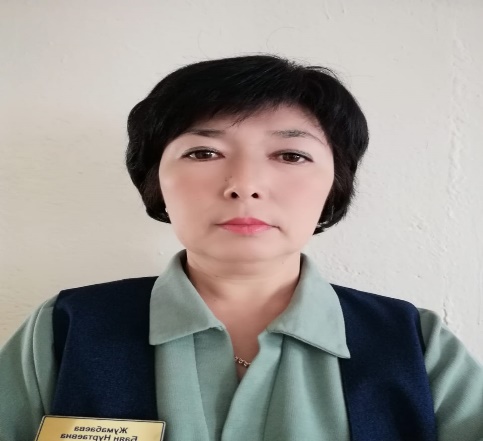 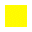 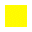 №ФИО педагога/тех.персоналаНаименование организации, должностьФото3*4Нагрузка и расписание№ приказа и дата назначенияКакую категорию имеет, приказ № дата присвоения, наличие сертификатовСведения о перевдижении по образовательным учреждениям (приказ об увольнении №, дата, куда был трудоустроен)1Досумова Айгуль СабыровнаКГУ «ОШ села Садовое» директор школы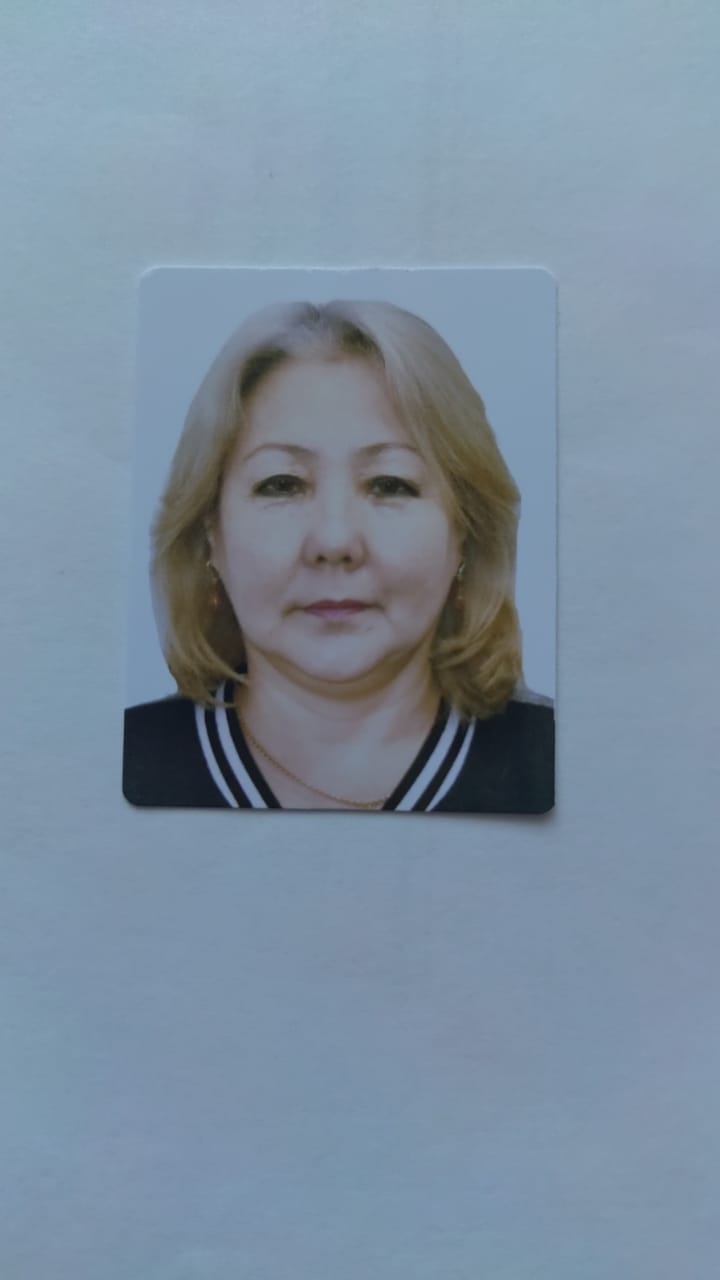 8ч.+ 1 ставка директора№1701.04.2008гПедагог-эксперт№399 от 25.12.20183 категория руководителя организации образования №329 от 29.12.20212Досанова Татьяна НиколаевнаКГУ «ОШ села Садовое» зам.директора по УЧ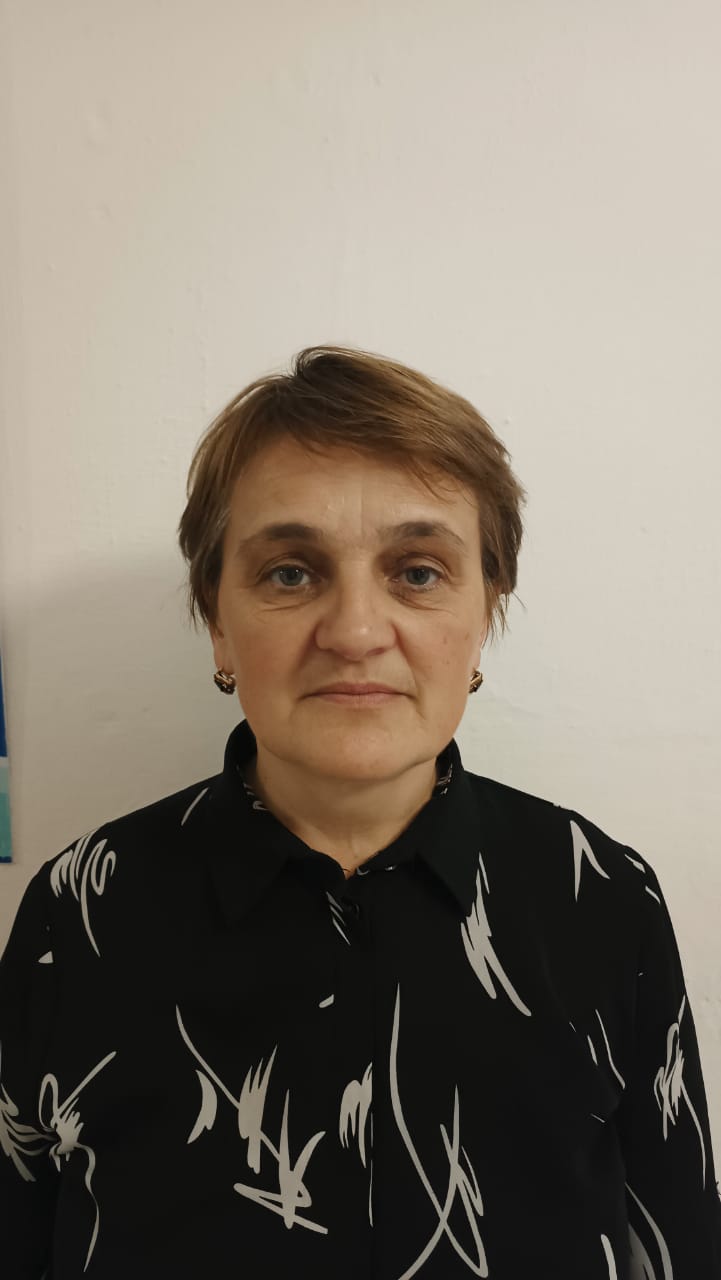 8ч. + 1 ставка зам.директора по УР№7401.09.2008г3 категория зам. директора по УР №129 от 18.05.20213Шамякина Ольга НиколаевнаКГУ «ОШ села Садовое» зам.директора по ВЧ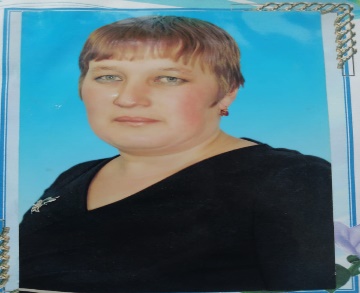 22ч.+ 0.5 ставки зам.директора по ВР№3901.09.2019гПедагог-эксперт№263 от 24.07.20183 категория зам.директора по ВЧ №330 от 29.12.20214Жумабаева Баян НуртаевнаКГУ «ОШ села Садовое» учитель музыки9ч.+ 0.5 ставки зам.директора по ВР№604.03.2001гПедагог-эксперт№228 от 18.07.20195Каиржанова Ляззат БаягизовнаКГУ «ОШ села Садовое» учитель предшкольного класса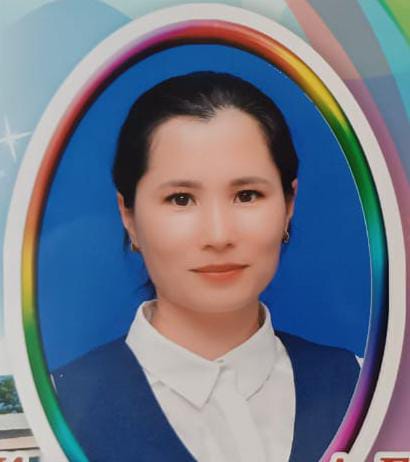 1 ставка предшкола +0.5 делопроиз-водство№4321.09.2020г6Мукатова Индира ТагаевнаКГУ «ОШ села Садовое» учитель начального класса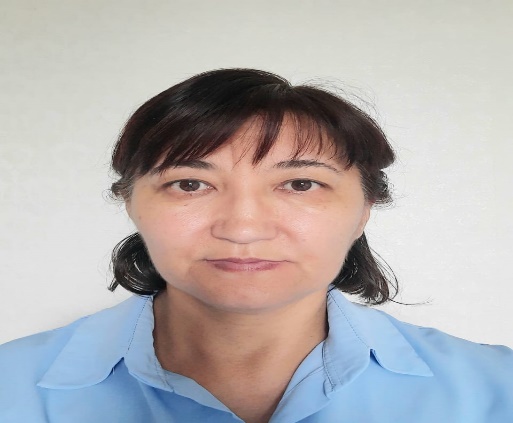 14ч.№2701.04.2014гПедагог-эксперт№399 от 25.12.20187Вайгум Татьяна ПетровнаКГУ «ОШ села Садовое» учитель английского языка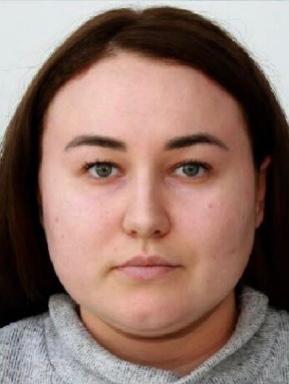 23ч.№6501.12.2019гПедагог-модератор№27 от 03.06.20218Буканова Аманбике СабиржановнаКГУ «ОШ села Садовое» учитель начальных классов14ч.№3501.09.2020г9Ауганбай КулжайнаКГУ «ОШ села Садовое» учитель казахского языка и литературы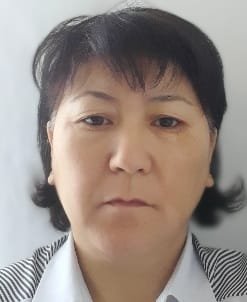 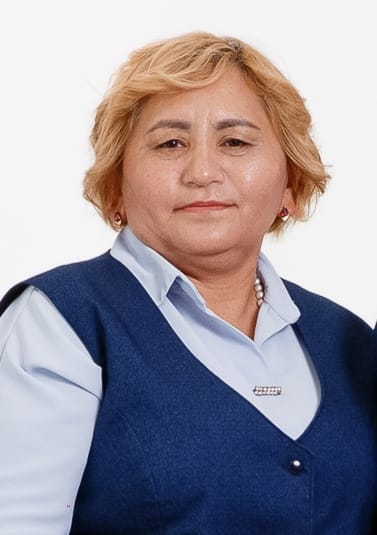 22ч.№1201.09.2006г10Кенжеахметова Жупар ТулепкызыКГУ «ОШ села Садовое» учитель казахского языка и литературы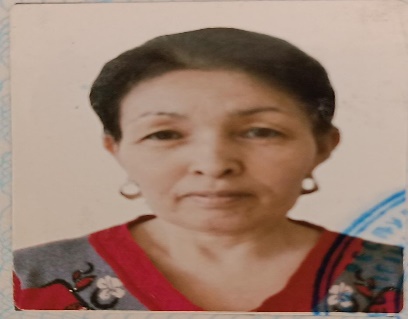 22ч.№3113.09.2016гПедагог-эксперт№228 от 18.07.201911Балтабаева Тойжан КубашевнаКГУ «ОШ села Садовое» учитель начальных классов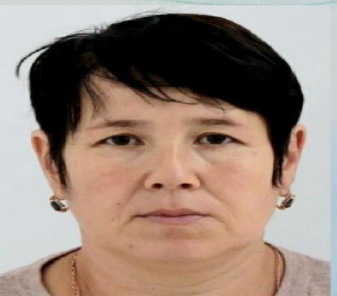 20ч.№1401.09.2009гПедагог-эксперт№399 от 25.12.201812Жилинская Наталья АлександровнаКГУ «ОШ села Садовое» учитель математики 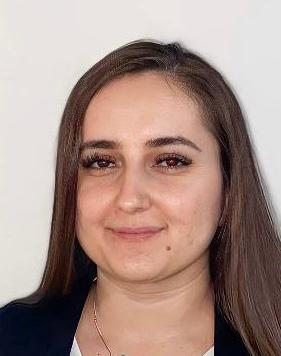 21ч.№2101.09.2015гПедагог-модератор№27 от 27.08.201913Байтьякова Зарина ОразбековнаКГУ «ОШ села Садовое» учитель начальных классов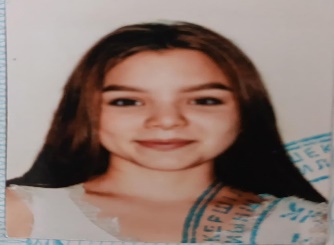 16 ч.№3701.09.2021г14Мороз Инна ВалерьевнаКГУ «ОШ села Садовое» учитель химии-естествознания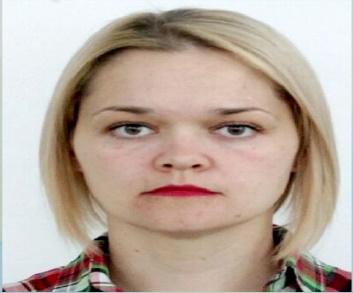 7ч.+ 0.5 вожатая, 0.5 соц.педагог№3101.09.2020гПедагог-модератор№27 от 03.06.202115Климова Татьяна Валерьевна	КГУ «ОШ села Садовое» учитель биологии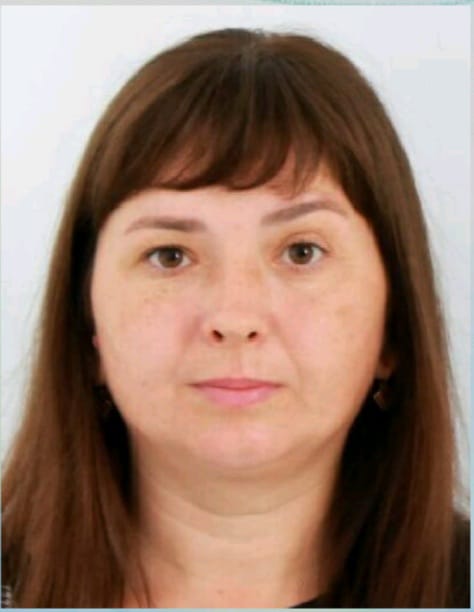 20ч.№1615.04.2019гПедагог-модератор№27 от 03.06.202116Слам НазигулКГУ «ОШ села Садовое» учитель начальных классов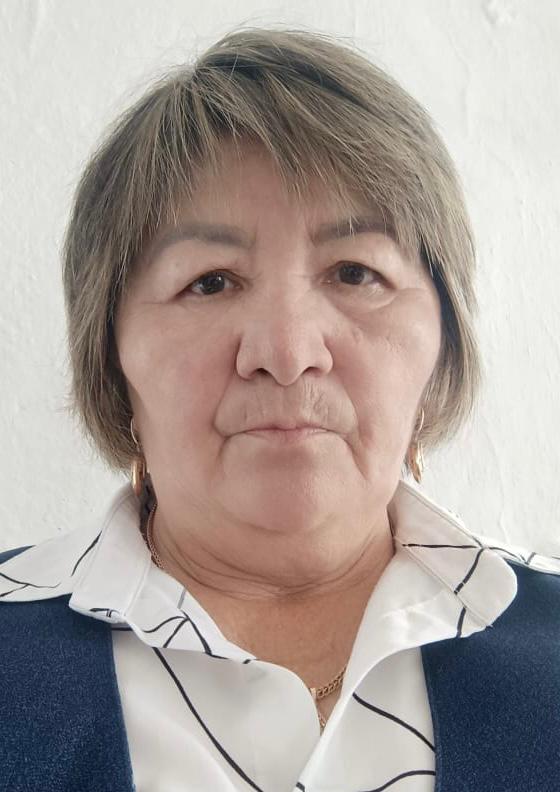 16ч.Педагог-эксперт№399 от 25.12.201817Жулдызбай КадиковКГУ «ОШ села Садовое» учитель НВПТ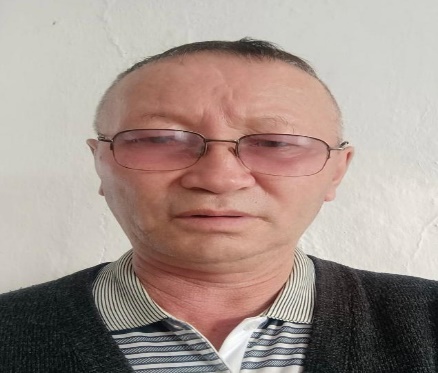 4ч.+ 0.5 организаторНВПТ№2712.10.2002гПедагог-модератор№27 от 27.08.201918Шекей НуржангулКГУ «ОШ села Садовое» учитель биологии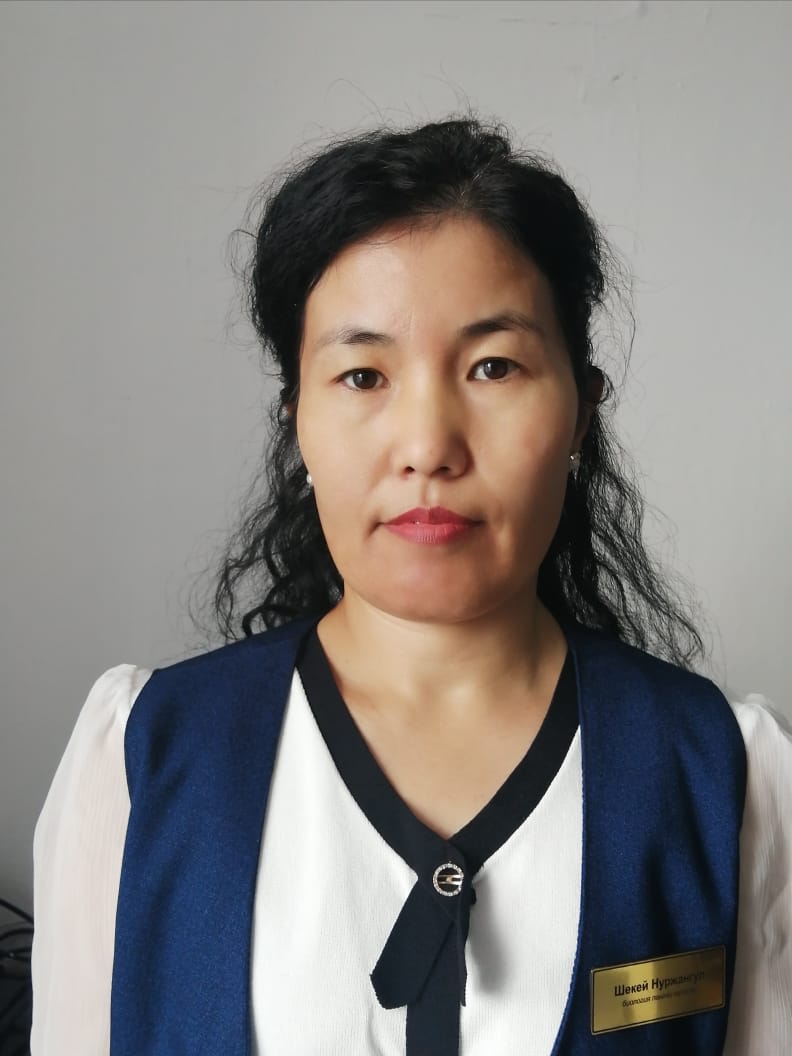 12ч.№1101.09.2006гПедагог-модератор№27 от 03.06.202119Отебаева Альмира ЕрмековнаКГУ «ОШ села Садовое» учитель истории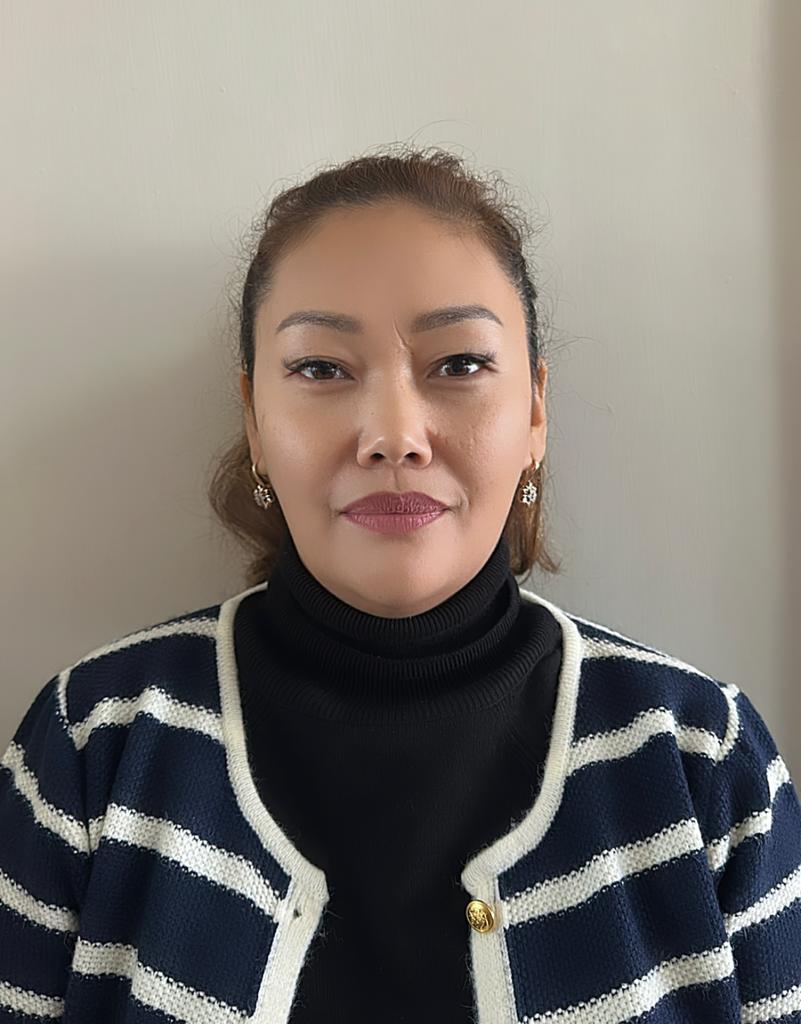  24ч.№1901.09.2010гПедагог-эксперт№399 от 25.12.201820Мадиева Асемгуль КайратовнаКГУ «ОШ села Садовое» педагог-психолог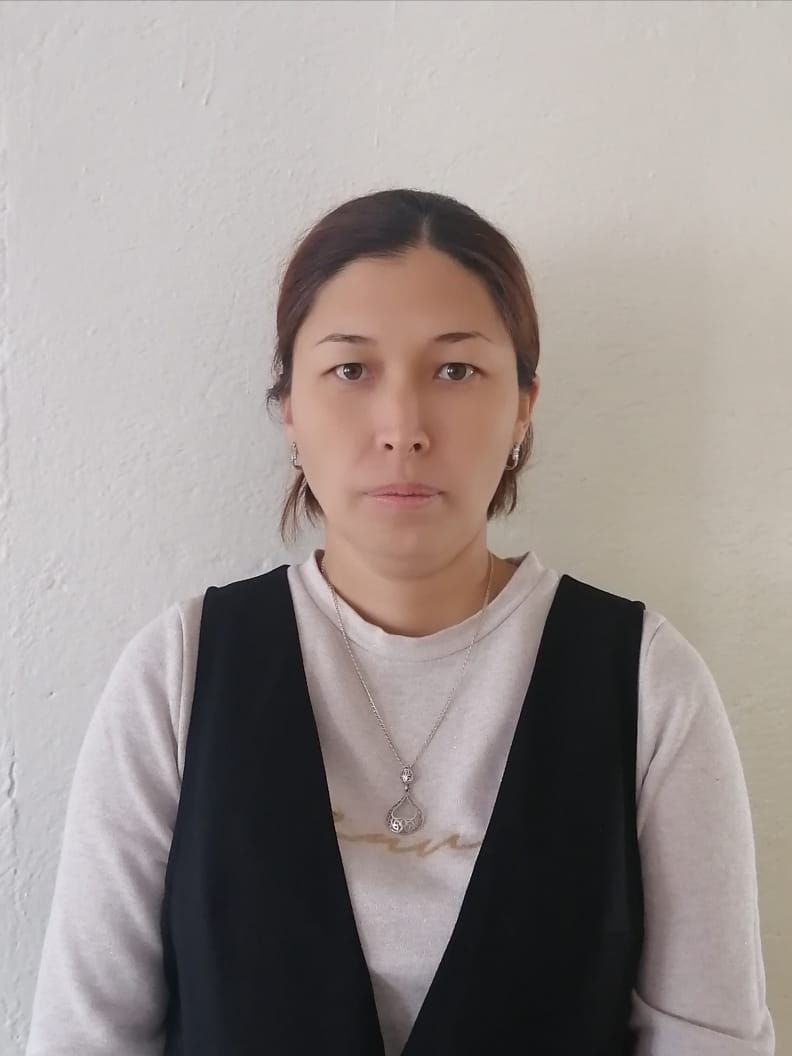 1 ставка психолога№3202.09.2011г21Бркенова Гульмира ТоктаровнаКГУ «ОШ села Садовое» учитель казахского языка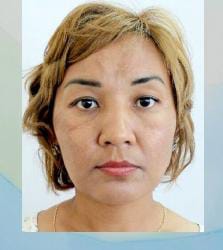 17ч.№2614.09.2018г22Токен КулизаКГУ «ОШ села Садовое» учитель математики и учитель начальных классов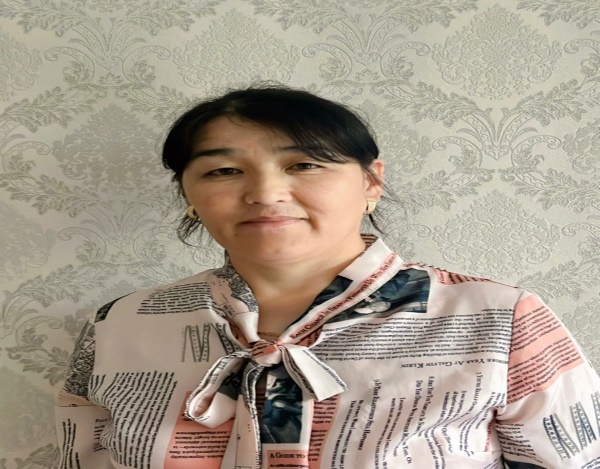 24ч.№4131.08.2004гПедагог-эксперт№399 от 25.12.2018Педагог-модератор№373 от 31.08.202323Кайнетова Гаукар АйкеновнаКГУ «ОШ села Садовое» учитель физики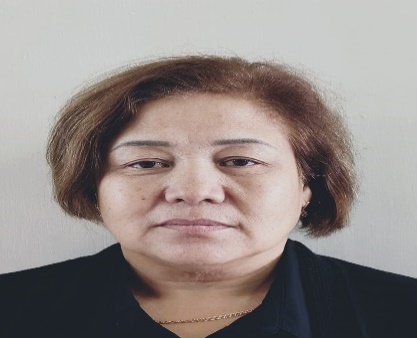 16 ч.№3201.09.2020г24Новикова Зоя НиколаевнаКГУ «ОШ села Садовое» учитель русского языка и литературы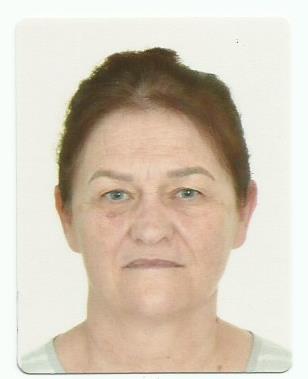 18ч.25Жумкенов Куаныш АбаевичКГУ «ОШ села Садовое» учитель физической культуры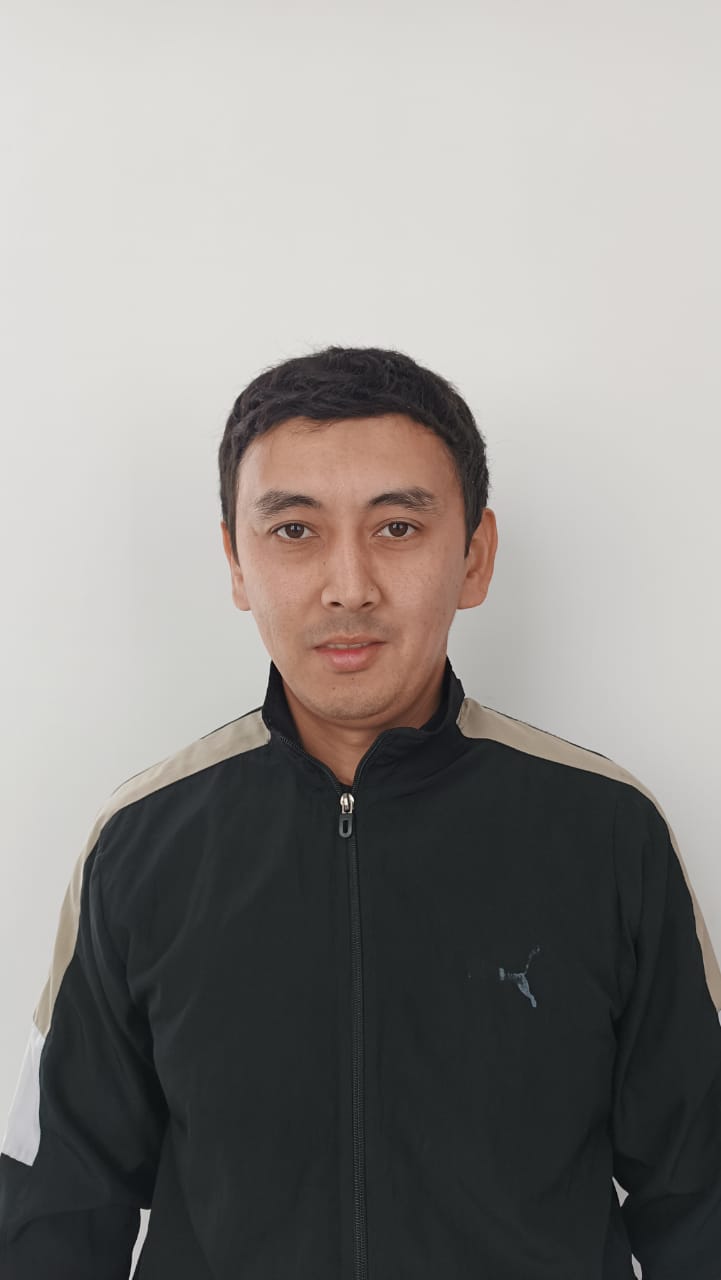 21ч.№2001.09.2018гПедагог-модератор№19 от 20.07.202026Солтаншарип АсылбекКГУ «ОШ села Садовое» учитель физической культуры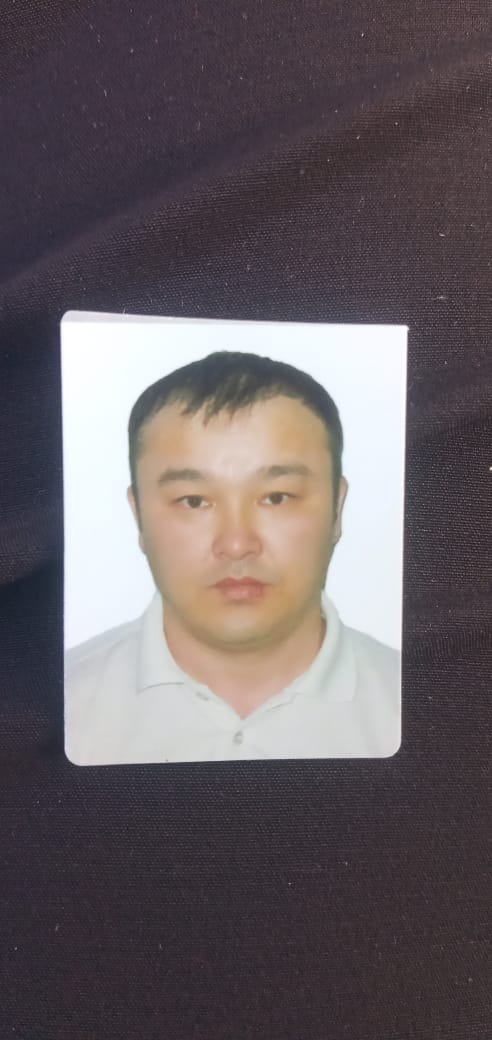 24ч.№1501.09.2006гПедагог-эксперт№228 от 18.07.201927Қайролла Дарина АрдаковнаКГУ «ОШ села Садовое» учитель английского языка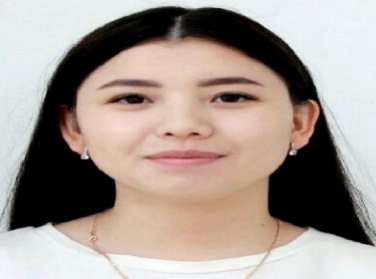 11ч.№6201.09.2023г28Абаева Айжан Жамбуловна д/оКГУ «ОШ села Садовое» учитель английского языка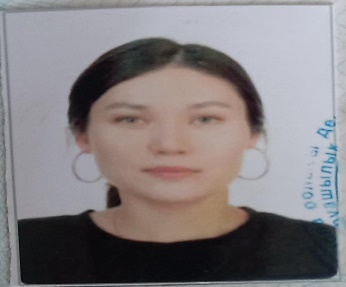 декретный отпуск№3801.09.2021г29Кравцова Наталья Викторовна д/оКГУ «ОШ села Садовое» учитель физической культуры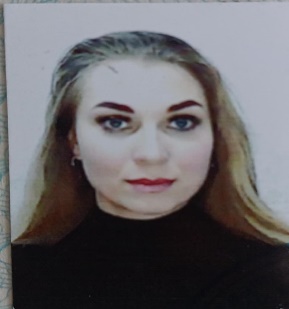 декретный отпуск№3601.09.2020г30Куспекова Гульшат Жасулановна д/оКГУ «ОШ села Садовое» учитель английского языка 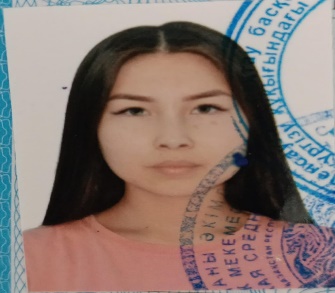 декретный отпуск№4201.09.2019г31Климова Елена НиколаевнаКГУ «ОШ села Садовое» библиотекарь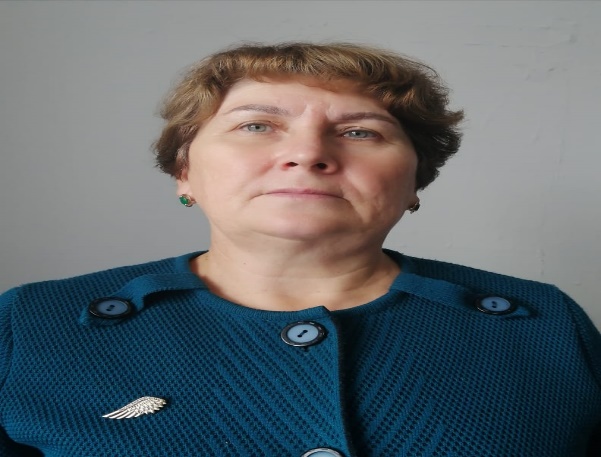 1 ставка зав. библиотекой№4715.08.2004г32Досанов Айдарбек ДжамухановичКГУ «ОШ села Садовое» зам.директора по хоз.части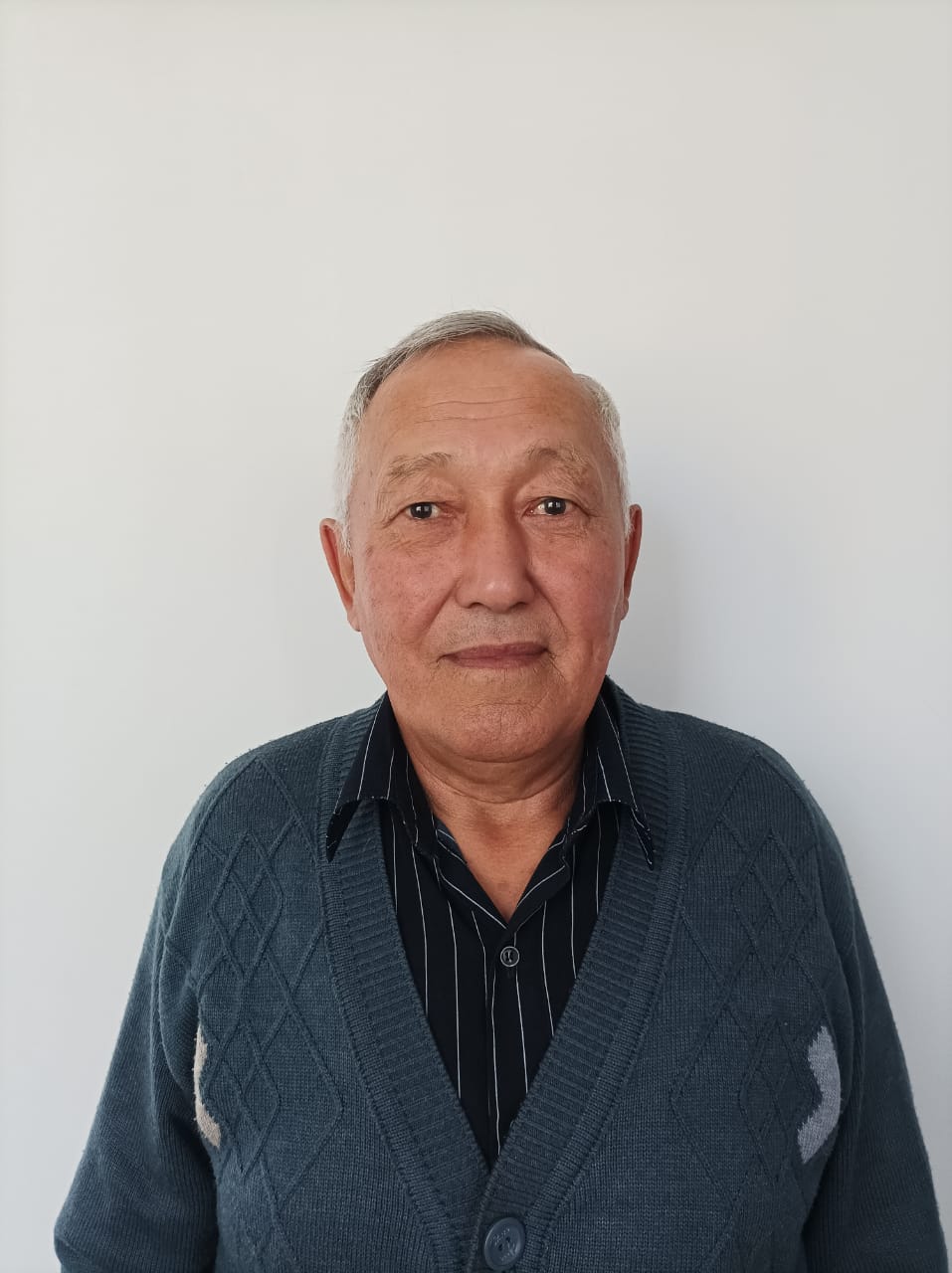 1 ставка зав.хоз+0.5 рабочий по ремонту№4001.10.2014г33Жабықай ӘмилашКГУ «ОШ села Садовое» тех.персонал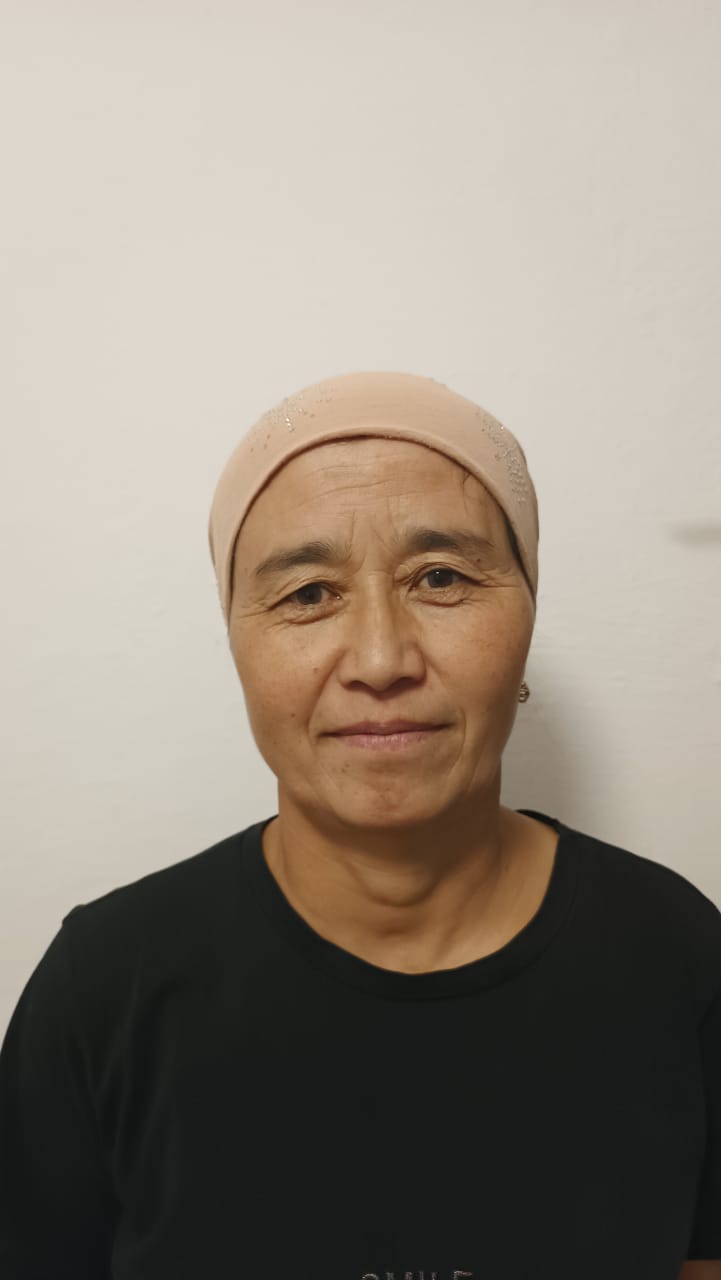 1.16 ставка технички№3225.08.2021г34Бекхожина Жанна СериковнаКГУ «ОШ села Садовое» вахтер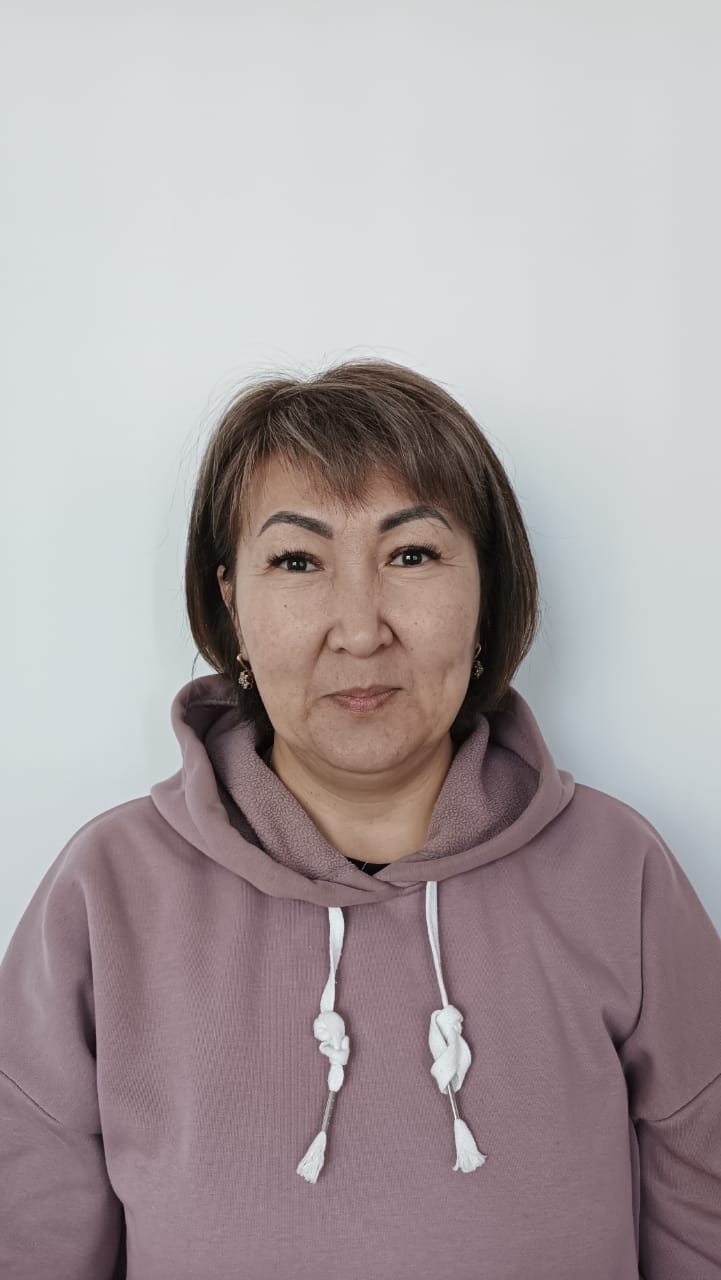 1 ставка вахтера№0907.08.2006г35Абилева Гульжанар СайлауовнаКГУ «ОШ села Садовое» тех.персонал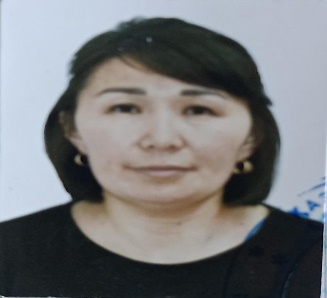 1.16 ставка технички№3001.06.2019г36Жұмаш МұхаметқанКГУ «ОШ села Садовое» качегар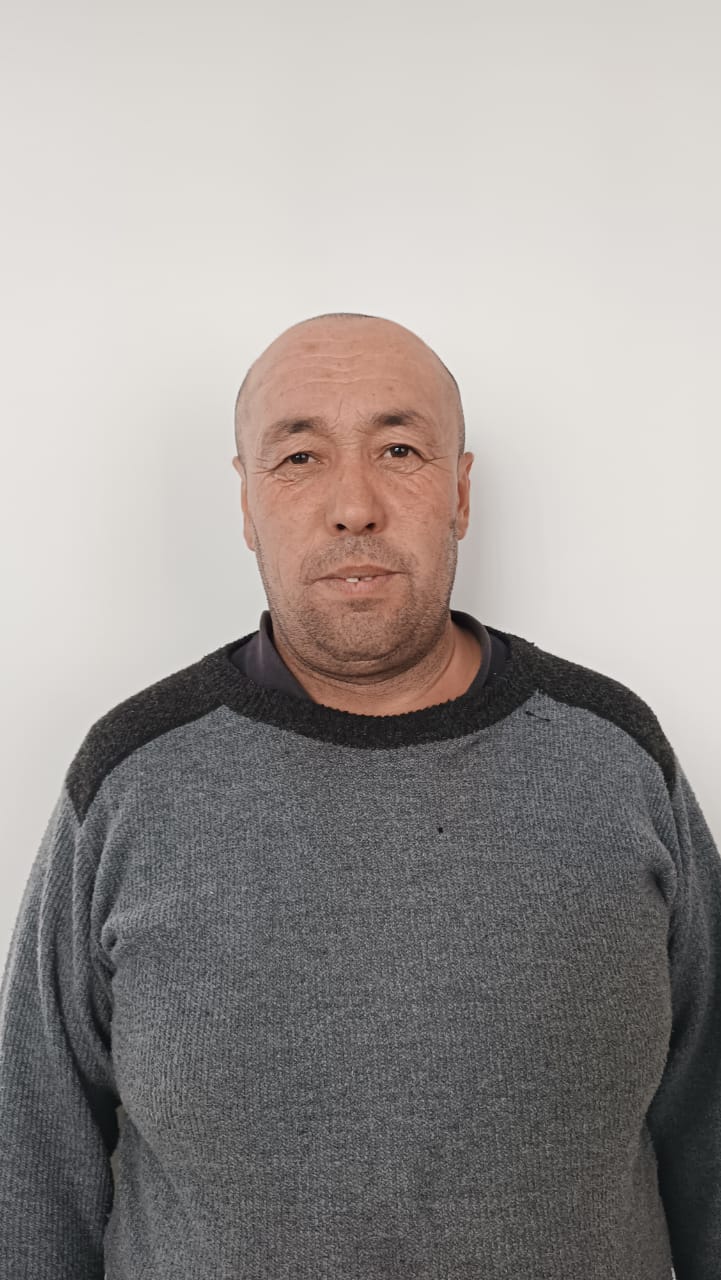 1 ставка качегара№6825.09.2023г37Досумов Аман ХайрулловичКГУ «ОШ села Садовое» рабочий по ремонту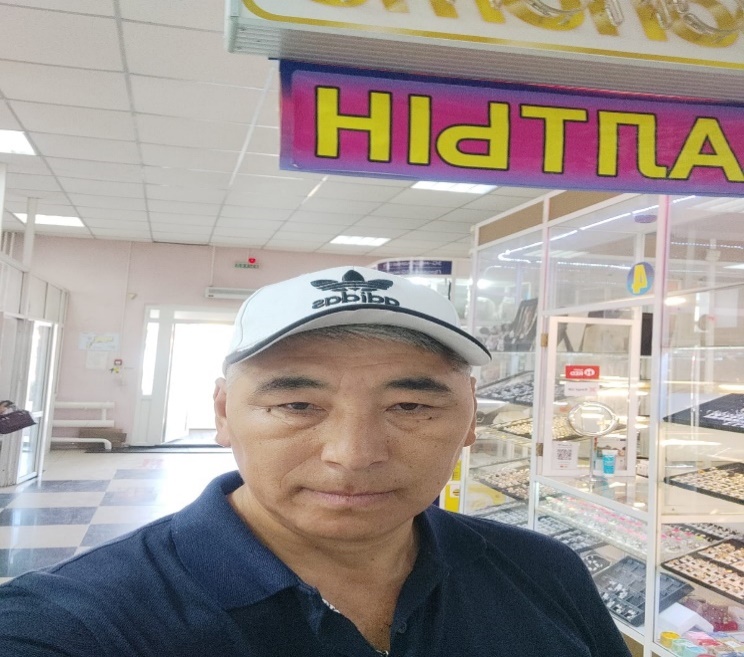 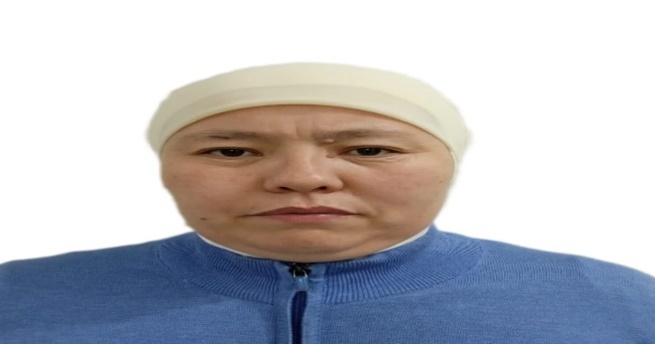 0.5 рабочий по ремонту№2601.08.2017г38Наскен ҚадылКГУ «ОШ села Садовое» качегар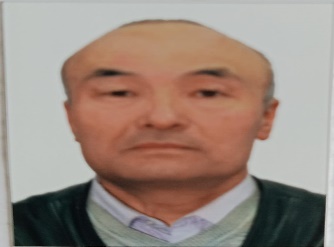 1 ставка качегара№6525.09.2023г39Савик Александр ИвановичКГУ «ОШ села Садовое» сторож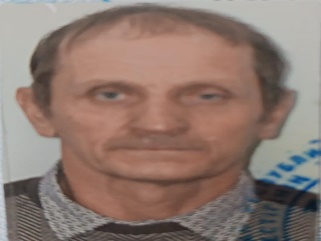 1 ставка сторожа№5801.02.2022г40Мұқтарқан ҚайшаКГУ «ОШ села Садовое» сторож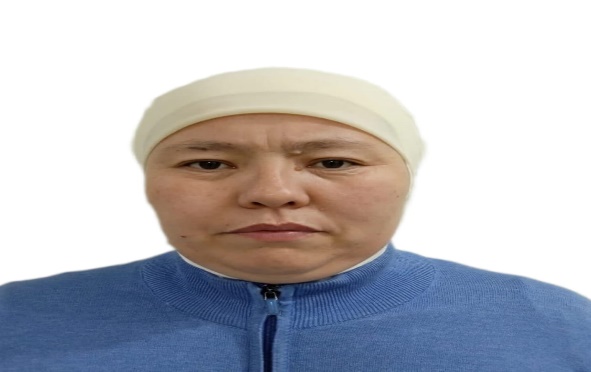 1 ставка сторожа№2701.10.2022г41Алданыш ЕлімханКГУ «ОШ села Садовое» качегар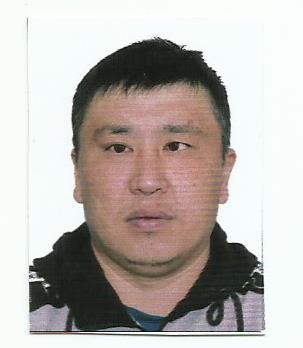 1 ставка качегара№6725.09.2023г42Афесқан КұлшираКГУ «ОШ села Садовое» сторож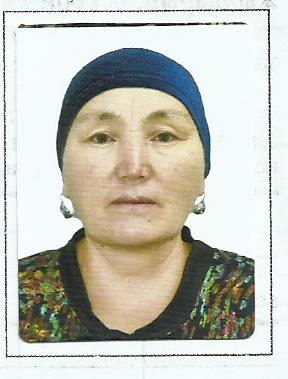 1 ставка сторожа№6625.09.2023г